Sezonowe CocktaileTruskawka  | 24,- 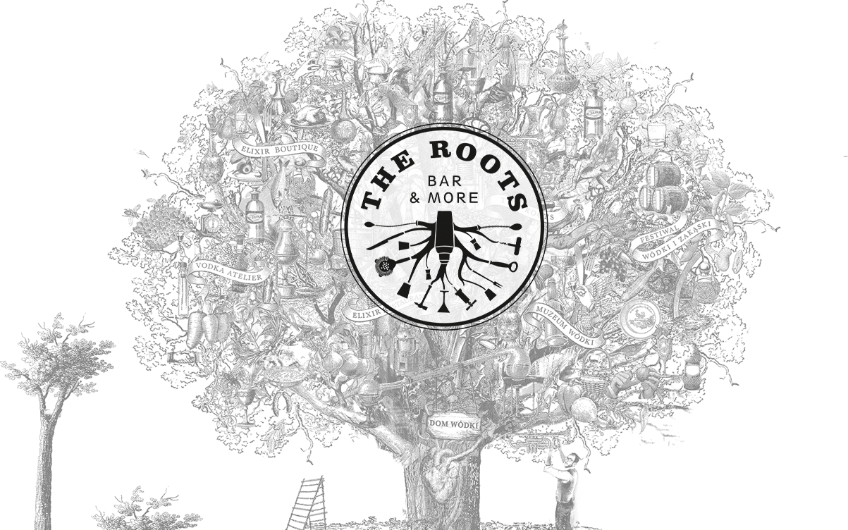 Włoskie Aperitivo/ Truskawki /Pieprz / Bąbelki Malina  | 24,-Czerwony Wermut / Malina / Czekolada / Bąbelki 
Rumianek   | 24,-
Czerwony Wermut/ Bitter / Karbonizowany Rumianek 

Brzoskwinia | 21,-Gin/Cytrusy / Brzoskwinie/ Cold Brew Z Białej Herbaty 
  Śliwki Na Sośnie | 21,-Wódka / Pędy Sosny / Śliwki / Cytrusy / Chmiel/ SodaSezonowy Mocktail 19,-Owoce sezonowe/Cytrusy /Karbonizowane Cold Brew Z Białej Herbaty 